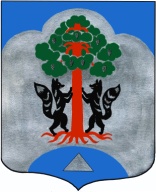 АДМИНИСТРАЦИЯМО СОСНОВСКОЕ СЕЛЬСКОЕ ПОСЕЛЕНИЕМО ПРИОЗЕРСКИЙ МУНИЦИПАЛЬНЫЙ РАЙОНЛЕНИНГРАДСКОЙ ОБЛАСТИПОСТАНОВЛЕНИЕ_____________________________________________________________________________24 мая 2013 г. № 177О принятии решения о подготовке проекта планировки,размещения квартала ИЖС в п. Сосново, массив «Раута»              В связи с поступлением заявления от собственника земельных участков расположенных в п. Сосново, массив «Раута», в соответствии со статьей 46 Градостроительного кодекса Российской Федерации №190-ФЗ от 29.12.2004 г., с Земельным кодексом РФ №136-ФЗ от 21.10.2001 г., руководствуясь решением совета депутатов МО Сосновское сельское поселение МО Приозерский муниципальный район Ленинградской области «Об утверждении Положения о порядке организации и проведения публичных слушаний и информирования населения при осуществлении градостроительной деятельности в МО Сосновское сельское поселение», в целях необходимости изменения трассировки внутриквартальных проездов с учетом рельефа местности администрации МО Сосновское сельское поселение ПОСТАНОВЛЯЕТ:   1. Провести мероприятия по подготовке проекта корректировки планировки территории квартала индивидуального жилищного строительства в п. Сосново, массив «Раута». Разрешить проведение проектных и изыскательских работ на территории, указанной в настоящем пункте.  2. Утвердить техническое задание на разработку документации по планировке территории, указанной в п. 1 настоящего распоряжения.  3. Собственнику земельных участков заключить договор на выполнение работ по подготовке проекта планировки территории квартала ИЖС  в п. Сосново, массив «Раута».  4. Провести общественные слушания по проекту корректировки планировки территории квартала ИЖС в п. Сосново, массив «Раута». Категория земель – земли населенных пунктов.  5. В течении двух месяцев с момента издания настоящего постановления собственнику земельных участков, представить в администрацию МО Сосновское сельское поселение согласованную в соответствии с действующим законодательством документацию по планировке территории, указанной в п. 1 настоящего постановления.   6.   Контроль за выполнением настоящего постановления оставляю за собой.Глава администрации МОСосновское сельское поселение:                                                                                    А.Н. СоклаковИсп. Скворцов Н.Е.Разослано: дело-3, архитектура-1, Росреестр-1, ООО «Диметра» - 1